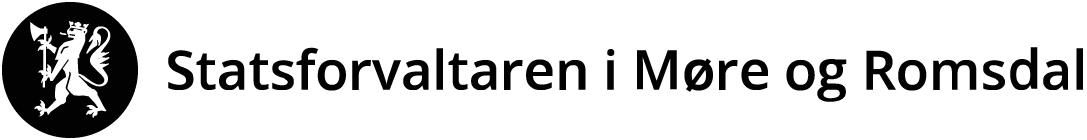 Melding til Statsforvaltaren om verksemd etter forureiningsforskrifta kapittel 33: Forurensninger fra produksjon av fabrikkbetong, betongvarer og betongelementerFerdig utfylt skjema skal sendast til Statsforvaltaren i Møre og Romsdal, sfmrpost@statsforvalteren.no. Lenke til forureiningsforskrifta kapittel 33Forskrift om begrensning av forurensning (forurensningsforskriften) - Kapittel 33. Forurensning fra produksjon av fabrikkbetong, betongvarer og betongelementer - LovdataRettleiing til meldinga Dette skjemaet gjeld verksemder som produserer fabrikkbetong, betongvarer og betongelement. Det gjeld ikkje utslepp av ferdigbetong frå byggeplassar o.l. Det gjeld heller ikkje for mottak av betongavfall.Ved etablering av nye anlegg, eller ved utviding eller endring av eksisterande anlegg, skal de sende utfylt skjema til Statsforvaltaren i god tid før oppstart/endring. Anlegg som var etablert før 1. januar 2023, og som er omfatta av kapittel 33, skal òg sende melding til Statsforvaltaren. Frist for dette er 1. januar 2024.Verksemda kan starte opp, endre eller utvide i samsvar med meldinga når det er gått 6 veker etter at meldinga er stadfesta motteken av Statsforvaltaren, med mindre vi avgjer noko anna. Vi kan på bakgrunn av meldinga, eller andre tilhøve på staden, avgjere at verksemda treng løyve etter forureiningslova § 11. Verksemda kan gå ikkje starte opp før eit eventuelt løyve er gitt.1 Opplysningar om verksemdaAnleggsdata (lokal driftseining)2 PlanstatusDokumentasjon på at verksemda er i samsvar med eventuelle planar etter plan- og bygningslova skal sendast med meldeskjemaet. Planføresegnene kan gje føringar for mellom anna utforming av anlegget, støy, lukt, driftstid med meir.3 Produksjonsdata4 Driftstid5 Plassering6 Støvutslepp7 Utslepp til vatn8 Støy9 Avfallshandtering10 Dersom meldinga gjeld endring av eksisterande verksemd11 Anna12 VedleggNamn på verksemdOrg.nummer (verksemd)GateadressePostadresseAnleggsnamnGateadresse/lokalitetPostadresseKommune Fylke Kontaktpersone-post TelefonGardsnr. Bruksnr.Bruksnr.Kartreferanse: Sone (UTM) Sone (UTM) Nord (7 siffer) Nord (7 siffer) Nord (7 siffer) Nord (7 siffer) Aust (6 siffer)Aust (6 siffer)Etableringsår/byggjeår Etableringsår/byggjeår Endra/utvida årEndra/utvida årEndra/utvida årEndra/utvida årEr lokaliseringa i samsvar med reguleringsplan?  Ja Nei Veit ikkjeReguleringsplanens namnDato for vedtatt reguleringsplanKva vert produsert ved anlegget?Kva vert produsert ved anlegget?Kva vert produsert ved anlegget?Kva vert produsert ved anlegget?Kva vert produsert ved anlegget?Kva vert produsert ved anlegget?Kva vert produsert ved anlegget?FabrikkbetongFabrikkbetong Betongvarer  Betongvarer  Betongelement  Betongelement  AnnaBeskriv kva produkt som skal produserast:Beskriv kva produkt som skal produserast:Beskriv kva produkt som skal produserast:Beskriv kva produkt som skal produserast:Beskriv kva produkt som skal produserast:Beskriv kva produkt som skal produserast:Beskriv kva produkt som skal produserast:Bruker de plastarmeringsfibrar i produksjonen? Bruker de plastarmeringsfibrar i produksjonen? Bruker de plastarmeringsfibrar i produksjonen? Ja Ja NeiNeiProduksjonskapasitet tonn per døgntonn per døgntonn per døgntonn per døgntonn per døgntonn per døgnFaktisk produksjon tonn per døgntonn per døgntonn per døgntonn per døgntonn per døgntonn per døgnKva er normal driftstid?Har de nokon gong drift på kveldstid?  Ja  NeiHar de nokon gong drift på helge-/heilagdagar?  Ja  NeiAvstand til næraste Type nabo nabo (sjå § 33-2 punkt e i forureiningsforskrifta)Avstand til næraste Type nabo nabo (sjå § 33-2 punkt e i forureiningsforskrifta)MeterMeterType naboEr det planlagt/gjennomført tiltak for å skjerme naboar?Er det planlagt/gjennomført tiltak for å skjerme naboar? Ja NeiBeskriv kva for tiltak som er planlagt/gjennomført:Beskriv kva for tiltak som er planlagt/gjennomført:Beskriv kva for tiltak som er planlagt/gjennomført:Beskriv kva for tiltak som er planlagt/gjennomført:Er tiltak for å avgrense støvflukt beskrive i internkontrollen?  Ja  NeiBeskriv kva for støydempande tiltak som er planlagt/gjennomførtBeskriv kva for støydempande tiltak som er planlagt/gjennomførtBeskriv kva for støydempande tiltak som er planlagt/gjennomførtNår skal de starte med/starta de med måling av nedfallsstøv?Vert vassforbruket til verksemda målt eller berekna?  Ja  NeiUtsleppsstad for prosessavløpsvatn:  Utsleppsstad for prosessavløpsvatn:  Utsleppsstad for prosessavløpsvatn:  SjøFerskvatnElvBekk/grøftKommunalt avløps-/overvassnettNamn på vasslokaliteten som tek imot utsleppetBeskriv miljøtilstanden i vasslokalitetenBeskriv miljøtilstanden i vasslokalitetenBeskriv miljøtilstanden i vasslokalitetenHar de planlagt/etablert reinseløysing for utslepp til vatn?  Ja  NeiBeskriv reinseløysing for utslepp til vatnBeskriv reinseløysing for utslepp til vatnBeskriv reinseløysing for utslepp til vatnEr det laga måleprogram for utslepp til vatn?  Ja  NeiHar de gjennomført prøvetaking av utsleppsvann?   Ja  NeiMålar de pH på utsleppsvatnet?  Ja  NeiHar de pH-justering av prosessvatn før utslepp?   Ja  NeiHar de laga måleprogram for støy til ytre miljø?  Ja  NeiEr det gjennomført støymålingar?  Ja  NeiEr det gjennomført støyberekningar?  Ja  NeiKan de dokumentert at verksemda oppfyller krava til støy i § 33-8 i foreiningsforskrifta?  Ja  NeiNår var sist de målte/berekna støy frå verksemda??Har de ombruk av betongavfall i produksjonen?  Ja  NeiVert betongavfall til andre føremål?  Ja  NeiOm ja, kva vert betongavfallet brukt til?Om ja, kva vert betongavfallet brukt til?Om ja, kva vert betongavfallet brukt til?Kor lenge vert betongavfall lagra før ombruk/attvinning?Vert betongavfall analysert for innhald av miljøfarlege stoff før ombruk/attvinning? (sjå avfallsforskrifta § 14A-4) Ja  NeiVert plastarmeringsfiber skilt ut frå prosessavløpsvatnet?  Ja  NeiKorleis vert plastarmeringsfiber som avfall handtert?Korleis vert plastarmeringsfiber som avfall handtert?Korleis vert plastarmeringsfiber som avfall handtert?Kva inneber endringa?Kva inneber endringa?Kva inneber endringa?Vil endringa gje auka utslepp til vatn?  Ja  NeiVil endringa gje auka støvutslepp?  Ja  NeiVil endringen gje auka støy for naboar?  Ja  NeiEr det andre forhold ved anlegget eller drift som de ønskjer å orientere om?12345